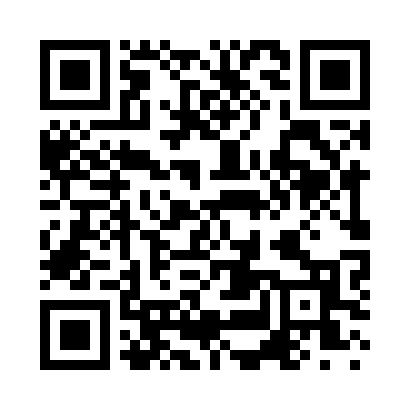 Prayer times for Aiken Heights, South Carolina, USAWed 1 May 2024 - Fri 31 May 2024High Latitude Method: Angle Based RulePrayer Calculation Method: Islamic Society of North AmericaAsar Calculation Method: ShafiPrayer times provided by https://www.salahtimes.comDateDayFajrSunriseDhuhrAsrMaghribIsha1Wed5:236:381:245:068:119:262Thu5:226:371:245:068:119:273Fri5:216:361:245:068:129:284Sat5:206:351:245:068:139:295Sun5:186:341:245:068:149:306Mon5:176:331:245:068:149:317Tue5:166:321:245:068:159:328Wed5:156:321:235:078:169:339Thu5:146:311:235:078:179:3410Fri5:136:301:235:078:179:3511Sat5:126:291:235:078:189:3612Sun5:116:281:235:078:199:3713Mon5:106:271:235:078:209:3814Tue5:096:271:235:078:209:3915Wed5:086:261:235:078:219:3916Thu5:076:251:235:078:229:4017Fri5:066:251:235:078:239:4118Sat5:056:241:235:078:239:4219Sun5:046:231:245:078:249:4320Mon5:036:231:245:088:259:4421Tue5:036:221:245:088:259:4522Wed5:026:221:245:088:269:4623Thu5:016:211:245:088:279:4724Fri5:006:211:245:088:279:4825Sat5:006:201:245:088:289:4926Sun4:596:201:245:088:299:5027Mon4:586:191:245:088:299:5028Tue4:586:191:245:098:309:5129Wed4:576:191:255:098:319:5230Thu4:576:181:255:098:319:5331Fri4:566:181:255:098:329:54